附件12021年天津市普通高中学校招收艺术体育特长生审批表天津市招生委员会高级中等学校招生办公室制附件22021年天津市初中毕业体育特长生报名学习成绩参考证明备注：1、请在总分项填写5科总得分。2、请在说明项填写是否为区域（例如塘沽）统一考试，如学籍学校没有区域学业结课考试，可以在说明项中注明。3、感谢贵校对体育特长生招生的大力支持。附件3本人承诺书考生姓名（手写签字）             已仔细阅读《天津经济技术开发区第一中学2021年初中毕业体育特长生招生简章》和附件，承诺提供的佐证材料真实准确，明确招生简章中的报考条件、文化课和面试测试环节，知晓文化课测试和面试（2021年4月29日进行测试）合格后方能参加专项测试。承诺遵守测试纪律和相关要求，遵守疫情防控相关要求。请认真阅读后签字。考  生  签  字：                   家长签字（父亲）：                  家长签字（母亲）：                  年    月    日附件4防疫承诺考生姓名（手写签字）               ,性别：        ,身份证号：                   ,填写当天天津健康码颜色为：      ,是否离津：      ,如近14天曾离津请填写返津时间            （没有请填写无）,离津去往的省市                          （请仔细填写，没有填写无）。近期身体是否有发热、咳嗽、腹泻、乏力等相关症状，如有请详细填写（没有填无）                           。共同居住的家人是否有近期或考试前返津的            ,是否密切接触过高风险地区（包括境外返津）人员               ,如有请详细说明                                    （没有填写无）。本人承诺以上填写信息真实准确，并承诺在备考期间如出现发热、咳嗽、腹泻、乏力及和高风险地区（包括境外返津）人员密接等情况及时告知招生学校。请认真阅读后签字。考  生  签  字：                   家长签字（父亲）：                  家长签字（母亲）：                  年    月    日附件5天津经济技术开发区第一中学2021年体育特长生学校文化课测试和面试环节规则根据市教委《关于做好2021年天津市初中毕业体育特长生测试工作的通知》（津教体美劳函[2021]5号）文件精神和相关要求，确立学校文化课测试和面试环节。学校高度重视，严格把好学校测试关，选拔具有较好文化课基础和适合学校专项发展的优秀特长生。一、2021年体育特长生招生文化课测试和面试小组成员：组长：邱克稳  成员：赵艳亮、李燕桐、符晓梅、冯哲、常金宝，陈绍勇、陈娜霞、张丹丹（后三位老师按项目参加）。二、学校文化课测试：总分500分，语文、英语考试时间90分钟，数学、物理、化学考试时间90分钟，五科各自100分。1.出卷、印卷、保存做到保密。2.监考严格：凭准考证入场，教师严格监考。3.考后封卷，组织专职人员判卷、核分,存档保存。4.判定依据：以学校测试文化课卷面成绩总分≥380分为合格条件。三、学校当面面试：100分。1.测试内容：身体形态、运动经历、专项发展、体育训练与文化课学习冲突的认识。2.测试小组依据上述四个方面综合打分。3.面试成绩最终得分≥80分达到合格条件。四、通过学校文化课测试和面试的标准文化课卷面总成绩≥380分和面试成绩≥80分，两项均需达到标准，缺一不可，通过学校文化课测试和面试的考生将发放“专项测试准考证”，没有通过的考生将被淘汰，不再参加后续的专项测试。五、公示名单：1.经学校招生领导小组确认后当天进行公示，方式：学校门口张贴公示。2.通知文化课测试和面试合格的考生进行2021年5月8日的学校专项测试。天津经济技术开发区第一中学2021年4月12日附件6天津经济技术开发区第一中学2021年体育特长生专项测试内容2021年天津经济技术开发区第一中学体育特长生招收项目为排球和健美操，严格按照《2021年天津市体育特长生评分标准》，现通知学校专项测试内容和分值比例。一、排球测试指标和分值：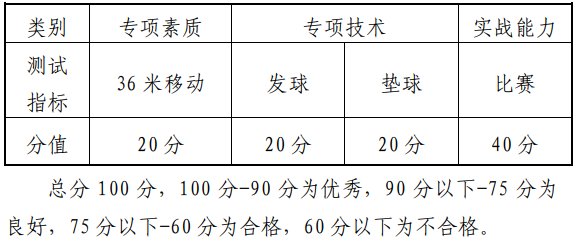 二、健美操测试指标和分值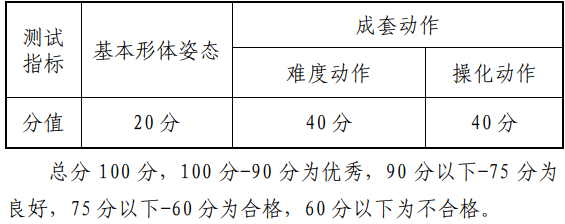 姓  名性  别性  别电子照片（盖骑缝章）电子照片（盖骑缝章）考 生 号学籍号学籍号全国学籍号全国学籍号电子照片（盖骑缝章）电子照片（盖骑缝章）毕业学校联系电话联系电话电子照片（盖骑缝章）电子照片（盖骑缝章）招生学校代码招生学校招生学校申报类别□体育申报项目申报项目专专专项测试等第专项测试等第申报类别□艺术申报项目申报项目初中阶段特长简介（含获得比赛最高奖项）及毕业学校审核意见经办人（签字）:                年   月   日（章）经办人（签字）:                年   月   日（章）经办人（签字）:                年   月   日（章）经办人（签字）:                年   月   日（章）经办人（签字）:                年   月   日（章）经办人（签字）:                年   月   日（章）经办人（签字）:                年   月   日（章）经办人（签字）:                年   月   日（章）招生学校意见负责人（签字）:                年   月   日（章）负责人（签字）:                年   月   日（章）负责人（签字）:                年   月   日（章）负责人（签字）:                年   月   日（章）负责人（签字）:                年   月   日（章）负责人（签字）:                年   月   日（章）负责人（签字）:                年   月   日（章）负责人（签字）:                年   月   日（章）区教育局主管科室意见负责人（签字）:                年   月   日（章）负责人（签字）:                年   月   日（章）负责人（签字）:                年   月   日（章）负责人（签字）:                年   月   日（章）负责人（签字）:                年   月   日（章）负责人（签字）:                年   月   日（章）负责人（签字）:                年   月   日（章）负责人（签字）:                年   月   日（章）区中招办意见负责人（签字）:                年   月   日（章）负责人（签字）:                年   月   日（章）负责人（签字）:                年   月   日（章）负责人（签字）:                年   月   日（章）负责人（签字）:                年   月   日（章）负责人（签字）:                年   月   日（章）负责人（签字）:                年   月   日（章）负责人（签字）:                年   月   日（章）市教委主管处室审核意见负责人（签字）:                年   月   日（章）负责人（签字）:                年   月   日（章）负责人（签字）:                年   月   日（章）负责人（签字）:                年   月   日（章）负责人（签字）:                年   月   日（章）负责人（签字）:                年   月   日（章）负责人（签字）:                年   月   日（章）负责人（签字）:                年   月   日（章）姓  名性    别性    别照  片（盖骑缝章）近1年内照片照  片（盖骑缝章）近1年内照片学籍号学籍学校学籍学校照  片（盖骑缝章）近1年内照片照  片（盖骑缝章）近1年内照片中考号出生年月日出生年月日照  片（盖骑缝章）近1年内照片照  片（盖骑缝章）近1年内照片测试项目联系电话联系电话照  片（盖骑缝章）近1年内照片照  片（盖骑缝章）近1年内照片2020-2021学年第一学期期末成绩学科成绩成绩学科学科成绩学科学科成绩2020-2021学年第一学期期末成绩语文数学数学英语英语2020-2021学年第一学期期末成绩物理化学化学2020-2021学年第一学期期末成绩总分5602020-2021学年第一学期期末成绩说明班主任说明学生            ，本学期自      月      日至     月      日正常上学，在此期间       （有、无）因病请假，因病请假原因                              。班主任签字：                             年   月   日       学生            ，本学期自      月      日至     月      日正常上学，在此期间       （有、无）因病请假，因病请假原因                              。班主任签字：                             年   月   日       学生            ，本学期自      月      日至     月      日正常上学，在此期间       （有、无）因病请假，因病请假原因                              。班主任签字：                             年   月   日       学生            ，本学期自      月      日至     月      日正常上学，在此期间       （有、无）因病请假，因病请假原因                              。班主任签字：                             年   月   日       学生            ，本学期自      月      日至     月      日正常上学，在此期间       （有、无）因病请假，因病请假原因                              。班主任签字：                             年   月   日       学生            ，本学期自      月      日至     月      日正常上学，在此期间       （有、无）因病请假，因病请假原因                              。班主任签字：                             年   月   日       学生            ，本学期自      月      日至     月      日正常上学，在此期间       （有、无）因病请假，因病请假原因                              。班主任签字：                             年   月   日       学生            ，本学期自      月      日至     月      日正常上学，在此期间       （有、无）因病请假，因病请假原因                              。班主任签字：                             年   月   日       学生            ，本学期自      月      日至     月      日正常上学，在此期间       （有、无）因病请假，因病请假原因                              。班主任签字：                             年   月   日       学籍学校意    见负责人（签字）:                  年   月   日（章）负责人（签字）:                  年   月   日（章）负责人（签字）:                  年   月   日（章）负责人（签字）:                  年   月   日（章）负责人（签字）:                  年   月   日（章）负责人（签字）:                  年   月   日（章）负责人（签字）:                  年   月   日（章）负责人（签字）:                  年   月   日（章）负责人（签字）:                  年   月   日（章）